П О С Т А Н О В Л Е Н И Е № 55                                                   05 сентября 2018 года          Об утверждении Порядка размещения сведений о доходах, расходах, об имуществе и обязательствах имущественного характера лиц, замещающих муниципальные должности и должности муниципальной службы, и членов их семей на официальных сайтах органов местного самоуправления и предоставления этих сведений общероссийским средствам массовой информации для опубликования.Во исполнение п.8 Указа Президента РФ от 08.07.2013 № 613 «Вопросы противодействия коррупции», приказа Минтруда России от 07.10.2013 № 530н «О требованиях к размещению и наполнению подразделов, посвященных вопросам противодействия коррупции, официальных сайтов федеральных государственных органов, Центрального банка Российской Федерации, Пенсионного фонда Российской Федерации, Фонда социального страхования Российской Федерации, Федерального фонда обязательного медицинского страхования, государственных корпораций (компаний), иных организаций, созданных на основании федеральных законов, и требованиях к должностям, замещение которых влечет за собой размещение сведений о доходах, расходах, об имуществе и обязательствах имущественного характера»п о с т а н о в л я ю:Утвердить Порядок размещения сведений о доходах, расходах, об имуществе и обязательствах имущественного характера лиц, замещающих муниципальные должности и должности муниципальной службы, и членов их семей на официальных сайтах органов местного самоуправления и предоставления этих сведений общероссийским средствам массовой информации для опубликования.Настоящее постановление подлежит официальному опубликованию и размещению на официальном сайте муниципального образования «Поселок Ленинский»Контроль за исполнением настоящего постановления оставляю за собой.Глава администрации  «поселок Ленинский»                            С.И.Гордиенко                                                         Утвержденпостановлением  Главы  № 55 от 05 сентября 2018 годаПОРЯДОКразмещения сведений о доходах, расходах, об имуществе и обязательствах имущественного характера лиц, замещающих муниципальные должности и должности муниципальной службы администрации «поселок Ленинский», и их супруг (супругов) и несовершеннолетних детей на официальном сайте администрации «поселок Ленинский» и предоставления этих сведений средствам массовой информации для опубликования1. Настоящим Порядком устанавливаются обязанности администрации «поселок Ленинский» по размещению сведений о доходах, расходах, об имуществе и обязательствах имущественного характера лиц, замещающих муниципальные должности и должность муниципальной службы администрации «поселок Ленинский», и их супруг (супругов) и несовершеннолетних детей (далее именуются - сведения о доходах, расходах, об имуществе и обязательствах имущественного характера) на официальном сайте администрации «поселок Ленинский» (далее именуется - сайт) в информационно-телекоммуникационной сети Интернет, а также по предоставлению этих сведений средствам массовой информации для опубликования в связи с их запросами.2. На сайте размещаются и средствам массовой информации предоставляются для опубликования следующие сведения о доходах, расходах, об имуществе и обязательствах имущественного характера лиц, замещающих муниципальные должности и должность муниципальной службы, замещение которых влечет за собой размещение таких сведений, а также сведений о доходах, расходах, об имуществе и обязательствах имущественного характера их супруг (супругов) и несовершеннолетних детей, по форме согласно приложению:а) перечень объектов недвижимого имущества, принадлежащих лицу, замещающему муниципальную должность и должность муниципальной службы администрации «поселок Ленинский» (далее именуется - лицо, представляющее сведения), его супруге (супругу) и несовершеннолетним детям на праве собственности или находящихся в их пользовании, с указанием вида, площади и страны расположения каждого из них;б) перечень транспортных средств, с указанием вида и марки, принадлежащих на праве собственности лицу, представляющему сведения, его супруге (супругу) и несовершеннолетним детям;в) декларированный годовой доход лица, представляющего сведения, его супруги (супруга) и несовершеннолетних детей;г) сведения об источниках получения средств, за счет которых совершена сделка по приобретению земельного участка, другого объекта недвижимого имущества, транспортного средства, ценных бумаг, акций (долей участия, паев в уставных (складочных) капиталах организаций), если сумма сделки превышает общий доход лица, предоставляющего сведения, и его супруги (супруга) за три последних года, предшествующих совершению сделки.3. В размещаемых на сайте и предоставляемых средствам массовой информации для опубликования сведениях о доходах, расходах, об имуществе и обязательствах имущественного характера запрещается указывать:а) иные сведения (кроме указанных в пункте 2 настоящего Порядка) о доходах лица, представляющего сведения, его супруги (супруга) и несовершеннолетних детей, об имуществе, принадлежащем на праве собственности названным лицам, и об их обязательствах имущественного характера;б) персональные данные супруги (супруга), детей и иных членов семьи лица, представляющего сведения;в) данные, позволяющие определить место жительства, почтовый адрес, телефон и иные индивидуальные средства коммуникации лица, представляющего сведения, его супруги (супруга), детей и иных членов семьи;г) данные, позволяющие определить местонахождение объектов недвижимого имущества, принадлежащих лицу, представляющему сведения, его супруге (супругу), детям, иным членам семьи на праве собственности или находящихся в их пользовании;д) информацию, отнесенную к государственной тайне или являющуюся конфиденциальной.4. Сведения о доходах, расходах, об имуществе и обязательствах имущественного характера, указанные в пункте 2 настоящего Порядка, за весь период замещения лицом, представляющим сведения, а также сведения о доходах, расходах, об имуществе и обязательствах имущественного характера его супруги (супруга) и несовершеннолетних детей находятся на сайте, и ежегодно обновляются в течение 14 рабочих дней со дня истечения срока, установленного для их подачи.5. Размещение на сайте сведений о доходах, расходах, об имуществе и обязательствах имущественного характера, указанных в пункте 2 настоящего Порядка, обеспечивается специалистом администрации «поселок Ленинский», ответственного за кадровую работу.6. Специалист администрации «поселок Ленинский», ответственный за кадровую работу:а) в течение трех рабочих дней со дня поступления запроса от средства массовой информации сообщает о нем лицу, представляющему сведения, в отношении которого поступил запрос;б) в течение 7 рабочих дней со дня поступления запроса от средства массовой информации обеспечивает предоставление ему сведений, указанных в пункте 2 настоящего Порядка, в том случае, если запрашиваемые сведения отсутствуют на сайте.7. Специалист администрации «поселок Ленинский», обеспечивающий размещение сведений указанных в пункте 2 настоящего Порядка на сайте и их предоставление средствам массовой информации несет ответственность за несоблюдение настоящего Порядка, а также за разглашение сведений, отнесенных к государственной тайне или являющихся конфиденциальными, в соответствии с действующим законодательством.РЕСПУБЛИКА САХА (ЯКУТИЯ)          АДМИНИСТРАЦИЯ        МУНИЦИПАЛЬНОГО            ОБРАЗОВАНИЯ  «ПОСЕЛОК  ЛЕНИНСКИЙ»678944 РС (Я), п.Ленинский, ул.Ленина, 36,       тел: 52-3-55,  факс  52-7-16Электронный адрес adm-leninskij@yandex.ru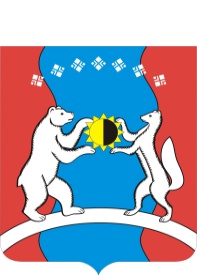          САХА  РЕСПУБЛИКАТА           АЛДАН  ОРОЙУОНУН      «ЛЕНИНСКЭЙ  БОhУОЛЭК»             МУНИЦИПАЛЬНАЙ                 ТЭРИЛЛИИТИН            АДМИНИСТРАЦИЯТА